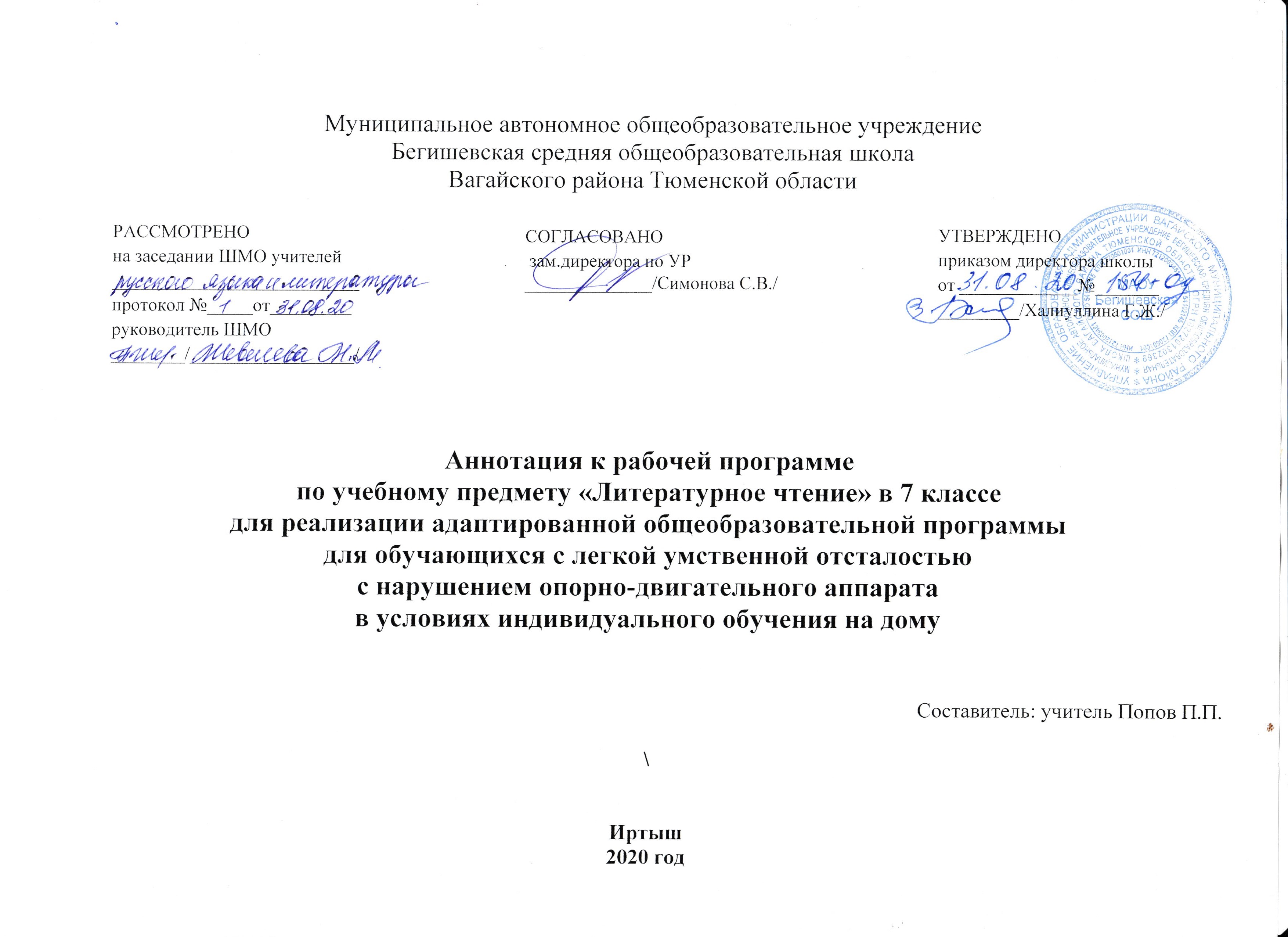 Аннотация к рабочим программам разрабатывается на основе следующих нормативных документов:Закон РФ «Об образовании в Российской Федерации» от 29 декабря 2012 года № 273- ФЗ;Порядок организации и осуществления образовательной деятельности по основным общеобразовательным программам - образовательным программам начального общего, основного, общего и среднего общего образования (утвержден приказом Минобрнауки России от 30.08.2013 № 1015;Приказ Минобрнауки России от 17 декабря 2010г. № 1897 «Об утверждении федерального государственного образовательного стандарта основного общего образования»;Приказ Министерства образования и науки Российской Федерации от 31.12.2015г. № 1577 «О внесении изменений в федеральный государственный образовательный стандарт основного общего образования, утвержденный приказом Министерства образования и науки Российской Федерации от 17 декабря 2010г. № 1897»;   Приказ Минобрнауки России от 07.06.2017 N 506 "О внесении изменений в федеральный компонент государственных образовательных стандартов начального общего, основного общего и среднего (полного) общего образования, утвержденный приказом Министерства образования Российской Федерации от 5 марта 2004 г. N 1089";  Устав МАОУ Бегишевская СОШ;Учебный план МАОУ Бегишевской СОШ.Количество часов, отводимое на изучение предмета:Согласно учебному плану на урок отведен 1 час в неделю, 34 часа в год. Основное содержаниеФормы организации учебного процесса        В данной программе преобладают требования: назвать, показать, определить, описать, приводить примеры.        В преподавании предмета целесообразно использовать такие формы и методы обучения как словесный, наглядный, практический.        Программа предусматривает различные формы и способы проверки и контроля знаний: тесты, задания на установление соответствия, ответы на вопросы.Типы уроков:- Урок сообщения новых знаний (урок первоначального изучения материала). Цель: изучение и первичное закрепление новых знаний.- Урок формирования и закрепления знаний и умений (практический урок). Цель: выработка умений по применению знаний.- Урок обобщения и систематизации знаний (повторительно-обобщающий урок). Цель: обобщение знаний.- Урок контроля, оценки и коррекции знаний – контрольная, проверочная работа. Цель: определение уровня овладения знаниями, умениями и навыками. - Комбинированный урок, урок-беседа, повторительно-обобщающий урок, урок развития речи.Методы и приёмы обучения:Словесный (рассказ, объяснение, беседа, работа с учебником и книгой).Наглядный (наблюдение, демонстрация).Практический.Методы контроля.Формы работы:    Рассказ, беседа, выборочное объяснительное чтение текста, работа с картиной, планом, просмотр и разбор отдельных фрагментов кино, мультфильмов, сказок, заслушивание отрывков произведений в авторском исполнении. Виды деятельности учащихся основаны на переработке устного и письменного текста:- составление плана текста;- пересказ текста по плану;- пересказ текста по предполагаемым вопросам;- продолжение текста;- выразительное чтение;- чтение наизусть;Периодичность и формы текущего контроля и промежуточной аттестацииКонтроль за знаниями, умениями и навыками осуществляется в ходе устных опросов, проведения тестов, заданий на установление соответствия, ответов на вопросы. Тексты, контрольно-измерительные материалы создает учитель в соответствии с психофизическими особенностями  ученика. Контроль осуществляется после изучения творчества писателя (промежуточный контроль). Время, отводимое на уроке для контроля – 5-15 минут.     Виды контроля:1) самоконтроль;2) контроль учителя.№ п/пНаименование разделаКол-во часов1Устное народное творчество.82Из произведений русской литературы XIX века.153Из произведений русской литературы XX века.11Итого:34